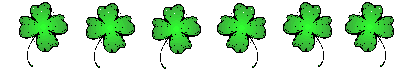 Mrs. Lee’s NewsletterMarch 2, 2020We are focusing on the letter Jj” this week along with continuing our buildings study. This morning, we practiced writing both capital and lowercase “Jj”. We will be doing some “J” worksheets all week long.This week for our buildings study, we are trying our hand at building things in different ways. Today we built towers using solo cups. Later in the week, we will use toothpicks and mini marshmallows to build. Friday we will build paper cities with the letters of our names.In religion, we are continuing the season of Lent by learning the Stations of the Cross (3-5) this week. We reviewed stations one and two from last week. The class is doing a very nice job remembering each station. We are using little objects to remind us. For example, the first station is when Jesus is condemned to death and his hands are tied. We use a small piece of rope or twine to remind us. I will have little baggies with all our station reminders for each student to take home before Easter.We are moving on to number 19 this week. We are still working on learning tens and ones. We are continuing to use our number of the week to start learning math problems. This morning we did 10+9=19. The class seemed very engaged in the addition problem, so we looked at what 10-9 would be. We used ten circles on the board and crossed out nine, so we found out the answer is one. I was happy to see the class interested in learning math problems. Some of the students even chose to continue doing some math problems during our free play time! As I said last week, my goal is for all the students to know all the letters and sounds by the end of the year. I am really pushing letter recognition and phonics this week by using games. Today we did a “kaboom” game where a group of students takes turns pulling popsicle sticks from a cup. Each stick has a capital and lowercase letter. There are also four sticks that say “kaboom!”. If you can name the letter and sound of the stick you pulled, you can keep it. However, if you pull a kaboom stick, you must put all your sticks back. After all the sticks are pulled, the student with the most sticks is the winner. This was a lot of fun! Not everyone had time to play, so we will continue playing this game all week. We are also going to do a postcard/stamp letter match game. I will have postcards with capital letters on them and stamps with lowercase. The students will match the stamp to its postcard. Our fire station field trip is scheduled for March 13th. The permission slips and $1 were due today. I have only received slips from about half the class.Be on the lookout for a letter home regarding a project for our Buildings study along with a very small at home assignment.Please don’t forget to check your snack calendar to see which day your child is bringing snack. If you would like to bring snack early in the month, I can always keep it in the cabinet to use on your child’s snack date. We have plenty of space. To those who have brought in snacks early, I have marked the snack with your child’s name and snack date, so we are all ready to go! Thank you.Calendar3/6 Annie:  Presented by SMCC at River Raisin Centre for the Arts:  Grade 5-7 preview @ 10:00am      Main show  @ 7:30pm  ANNIE
3/7 Annie:  Presented by SMCC at River Raisin Centre for the Arts @ 7:30pm  ANNIE
3/8 Annie:  Presented by SMCC  River Raisin Centre for the Arts @ 3:00pm  ANNIE
3/13 Auction Jean Day  
3/13 Preschool Fire Department Field Trip

